О внесении изменений в приказ Министерства природных ресурсов, экологии и туризма Республики Алтай от 6 мая 2019 г. № 426В целях совершенствования качества административно-управленческих процессов, руководствуясь Указом Главы Республики Алтай, Председателя Правительства Республики Алтай от 19 января 2023 г. № 8-у «О создании Министерства туризма Республики Алтай и переименования Министерства природных ресурсов, экологии и туризма Республики Алтай», Положением о Министерстве природных ресурсов и экологии Республики Алтай, утвержденным постановлением Правительства Республики Алтай от 21 мая     2015 г. № 135,п р и к а з ы в а ю:Внести в приказ Министерства природных ресурсов, экологии и туризма Республики Алтай от 6 мая 2019 г. № 426 «Об утверждении Административного регламента по предоставлению государственной услуги по организации и проведению государственной экологической экспертизы объектов регионального уровня на территории Республики Алтай и признании утратившими силу некоторых приказов» следующие изменения:1) преамбулу изложить в следующей редакции:«В соответствии с постановлением Правительства Российской Федерации от 7 ноября 2020 г. № 1796 «Об утверждении Положения о проведении государственной экологической экспертизы», руководствуясь Положением о Министерстве природных ресурсов и экологии Республики Алтай, утвержденным постановлением Правительства Республики Алтай от 21 мая              2015 г. № 135, приказываю:»;3) в пункте 1 слова «, экологии и туризма» заменить словами «и экологии»;4) в Административном регламенте по предоставлению государственной услуги по организации и проведению государственной экологической экспертизы объектов регионального уровня на территории Республики Алтай, утвержденной указанным Приказом:а) абзац второй пункта 21 изложить в следующей редакции:«Срок проведения государственной экологической экспертизы, если иное не предусмотрено Федеральным законом «Об экологической экспертизе», не должен превышать 42 рабочих дня либо 2 месяца. Срок проведения государственной экологической экспертизы может быть продлен на 21 рабочий день, но не более одного месяца по заявлению заказчика.»;б) в пункте 60 слова «, экологии и туризма» заменить словами «и экологии»;в)  пункте 66 цифру «7» заменить цифрой «5»;г) в абзаце втором пункта 67 цифру «7» заменить цифрой «5»;д) в пункте 69 цифру «7» заменить цифрой «5»;е) в пункте 72 цифру «7» заменить цифрой «5»;5) приложение № 1 к указанному Административному регламенту изложить в следующей редакции:«ПРИЛОЖЕНИЕ № 1к Административному регламентупо предоставлению государственнойуслуги по организации проведениягосударственной экологической экспертизыобъектов регионального уровняна территории Республики АлтайОбразец заявления__________________________________________________________________(должность, Ф.И.О. руководителя Министерства)(Ф.И.О.)Заявлениена проведение государственной экологической экспертизыНаправляем для организации и проведения государственной экологической экспертизы по объекту____________________________________________________________________(название объекта государственной экологической экспертизы)следующие материалы:1.2.3.Банковские реквизиты _________________________________________________Адрес (юридический и почтовый) _______________________________________Ф.И.О., должность и контактный телефон ответственного исполнителяДолжность руководителя организации__________________                            ________________       (подпись)                                                      Ф.И.О.                             М.П.».		Исполняющий обязанности министра                                         А.В. КарпинскийКорчуганова Ольга Сергеевна, административно-правовой отдел заместитель начальника отдела, 8(38822)5-90-20 (210), forest04_ok@mail.ru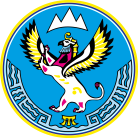 «7» апреля 2023 г. № 213г. Горно-Алтайск